NORTHWESTERN LOCAL SCHOOL DISTRICT           $20.00 Application Fee Due with Completed Application By 2/17/23STEM PRESCHOOL APPLICATION 2022-23                         Mail to: NW Elem., 7334 N. Elyria Rd., West Salem, OH 44287  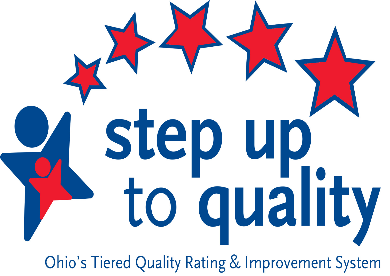       		Class Requesting:		                                Space is Limited.  Enroll Today!                                                                                                                          _____ 3/4 yr old  $200.00* (M-TH)  12:50-3:30 PM  tentative times  _____ 4/5 yr old  $200.00* (M-TH)  8:50-11:50 PM tentative times*Program cost:  $2,400.00 Payment Options: Pay in Full $2,400.00, 10 Months = $240.00 per month, or $200.00 per month for 12 months Aug-JulyMonthly payments are due the 10th of each month STUDENT INFORMATIONStudent’s legal name as shown on Birth Certificate:First Name_________________________ Middle___________________ Last__________________________________Nickname_______________________ Social Security Number________________________________Date of Birth__________________________ Age________ Gender (M/F) ___________Place of Birth (city/state)___________________________________________________Ethnicity (circle) Asian/Pacific Islander, Black/African American, Hispanic/Latino, American Indian, Multiracial, WhiteLanguage spoken at Home ________English      ________Other-specify________________________________________Mother’s Maiden Name_________________________________________________District of Residence (if other than Northwestern Local______________________ Open Enrollment Form Needs To Be Filled OutAddress of Student_____________________________________________________          City/State__________________________________________     Zip Code_____________________Home Phone Number_____________________________________Email_______________________________________Does your child have an IEP? __________ If yes: state handicap_______________________________________GUARDIAN/CUSTODIAL INFORMATIONStudent lives with (check all that apply):_____Both Parents    _____Mother     _____Father     _____Step-Parent     _____Foster Parents     _____Guardian_____Alternates between Parents     _____Other-specify___________________________________________________Legal Custody is with:	_____Both Parents			_____Shared Parenting – custody documents on file with school			_____Mother only (parents were unmarried at time of birth)			_____Mother only – custody documents on file with school  			_____Father only – custody documents on file with school			_____Guardian – custody documents on file with school			           Please state name & relationship______________________________________________			_____Parents still married, but separated, not divorced – no custody order existsParents are:	 _____Married     _____Never Married     _____Separated     _____Divorced     _____Mother Deceased     _____Father DeceasedCustodial Father or Guardian:Name______________________________________________      Home Phone_________________________________Address___________________________________________________________________________________________Cell Phone______________________________________     Work Phone_______________________________________Email Address_______________________________________________________________________________________Custodial Mother or Guardian:Name______________________________________________      Home Phone__________________________________Address____________________________________________________________________________________________Cell Phone______________________________________      Work Phone_______________________________________Email Address_______________________________________________________________________________________Spouse of Custodial Parent:Name_______________________________________________     Cell Phone___________________________________Work Phone_____________________________________Information supplied on this form is required under provisions of Ohio Law and the Ohio Department of Education.  I affirm that the information above is correct and I give my permission to verify my residence, if necessary.Custodial Parent/Guardian Signature_______________________________________Date_________________________